Об утверждении тарифов на услуги, оказываемые муниципальным автономным учреждением «Редакция газеты «Степь» муниципального района Пестравский Самарской области» с 01.01.2016 года  В соответствии с Федеральным законом от 06.10.2003 № 131-ФЗ «Об общих принципах организации местного самоуправления в Российской Федерации", руководствуясь ст.ст. 41, 43 Устава муниципального района Пестравский Самарской области, администрация муниципального района Пестравский Самарской области ПОСТАНОВЛЯЕТ:                                               1. Утвердить тарифы на услуги, оказываемые МАУ «Редакция газеты                                  «Степь» с 01.01.2016 года (приложение № 1).     2. МАУ «Редакция газеты «Степь» (В.А. Титова) осуществлять размещение информационных и рекламных материалов на страницах газеты «Степь» в соответствии с утвержденными тарифами. 3. Опубликовать данное постановление в районной газете «Степь» и разместить на официальном Интернет-сайте муниципального района Пестравский. 4. Контроль за выполнением настоящего постановления возложить на руководителя аппарата администрации муниципального района Пестравский (О.Н. Прокудина).Глава муниципального районаПестравский								       А.П.ЛюбаевТитова В.А. 21348                                                                                       Приложение №1                                                                                                                                                         к постановлению администрации муниципального района  Пестравский                                                                                            от                       №______            ТАРИФЫна платные услуги, предоставляемые муниципальным автономным учреждением «Редакция газеты «Степь» муниципального района Пестравский Самарской области» с 1 января 2016 г.   Скидки за  2-ой и последующие разы размещения:  - для всех лиц - в размере 20%;  - для подписчиков газеты «Степь» - в размере 30%.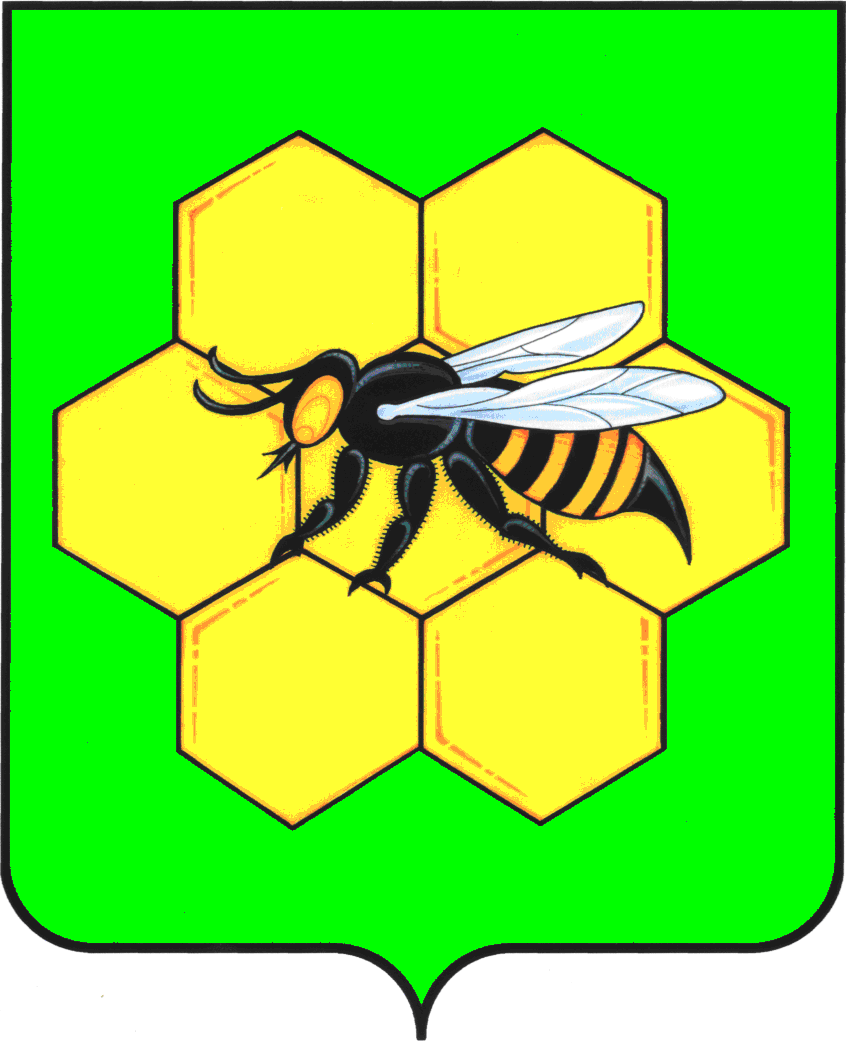 АДМИНИСТРАЦИЯМУНИЦИПАЛЬНОГО РАЙОНА ПЕСТРАВСКИЙСАМАРСКОЙ ОБЛАСТИПОСТАНОВЛЕНИЕот17.02.2016 №62№ п/пНаименование услугиПлата за услугу1Реклама от физических и юридических лиц, оформленная в виде специального модуля, стоимость которого рассчитывается в кв. см.30 руб. за 1 кв. см.2Объявления, информация от физических и юридических лиц, оформленная в виде специального модуля, стоимость которого рассчитывается в кв. см.30 руб. за 1 кв. см3Имиджевая статья15 руб. за 1 кв. см. 4Объявления от физических лиц, публикуемые в одной подборке60 руб. за 1 строчку5Объявления от юридических лиц, публикуемые в одной подборке120 руб за 1 строчку66.16.2Благодарность:- для физического лица- для юридического лица60 руб. за 1 строчку120 руб. за 1 строчку77.17.2Соболезнование:- для физического лица- для юридического лица60 руб. за 1 строчку120 руб. за 1 строчку88.18.2Поздравление:- для физического лица- для юридического лица60 руб. за 1 строчку120 руб. за 1 строчку99.19.2Дополнительные услуги:- выделение текста жирным шрифтом- размещение текста в отдельную рамкуДля физического. лица -25 руб., для юридического  - 35 руб.Для физического. лица -25 руб., для юридического  - 35 руб.9.3- размещение текста в рамку с фономДля физического лица -45 руб.,  для юридического - 55 руб.9.4- размещение в тексте картинки, фотографииДля физического. лица -25 руб., для юридического - 45 руб.9.5- размещение текста в ТВ-программеДля физического лица -25 руб., для юридического - 45 руб.